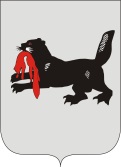 ИРКУТСКАЯ ОБЛАСТЬСЛЮДЯНСКАЯТЕРРИТОРИАЛЬНАЯ ИЗБИРАТЕЛЬНАЯ КОМИССИЯг. СлюдянкаОб определении схемы 7 - мандатного избирательного округапо выборам депутатов Думы Портбайкальского сельского поселенияВ соответствии со статьей 18, пункта 10 статьи 24 Федерального закона от 12.06.2002 года № 67-ФЗ «Об основных гарантиях избирательных прав и права на участие в референдуме граждан Российской Федерации», статьями 18,  19, 32, пункта 2 статьи 34 Закона Иркутской области от 11.11.2011 года № 116-ОЗ «О муниципальных выборах в Иркутской области» Слюдянская территориальная избирательная комиссияР Е Ш И Л А:Определить схему 7-мандатного избирательного округа для проведения выборов депутатов Думы Портбайкальского сельского поселения, согласно приложений №1, 2.2. Направить настоящее решение в Думы Портбайкальского сельского поселения для утверждения.3. Разместить настоящее решение на официальном сайте администрации муниципального образования Слюдянский район: http://www.sludyanka.ru/ в разделе Слюдянская территориальная избирательная комиссия.Председатель комиссии						Г.К. КотовщиковСекретарь комиссии							Н.Л. ТитоваПриложение № 1к решению Слюдянской территориальной избирательной комиссииот 30 ноября 2016 г. № 21/92СХЕМА7-мандатного избирательного округа для проведения выборов депутатов Думы  Портбайкальского сельского поселенияРаздел I. Перечень административно-территориальных единицмуниципального образования,  входящих в избирательный округВсего избирателей – 507 человекСредняя норма представительства избирателей на один депутатский мандат – 51Раздел II. Описание 7-мандатного избирательного округадля проведения выборов депутатов Думы Портбайкальского сельского поселенияЧисло избирателей в округе – 343 чел.Количество мандатов, замещаемых в избирательном округе – 7Границы 7-ми мандатного избирательного округа: поселок Байкал (Порт).Приложение № 2к решению Слюдянскойтерриториальной избирательной комиссииот 30 ноября 2016 г. № 21/92Наименование муниципального образования: Портбайкальское муниципальное образованиеКоличество избираемых депутатов представительного органа: 7Общая численность избирателей муниципального образования: 343 человекаР Е Ш Е Н И ЕР Е Ш Е Н И Е30 ноября 2016 года№ 21/92 наименование  избирательного округаПеречень административно-территориальных единиц муниципального образования, входящих в избирательный округЧисло избирателей на 1 июля2016 г.Общее число избирателей в округе12347-мандатный избирательный округ пос. Байкал (Порт)342343Наименование избирательногоокругаСредняя норма представительства избирателей, чел.Нахождение округа в труднодоступной или отдаленной местностиДопустимое отклонение от средней нормы представительства избирателей (10%), чел.Количество мандатов, распределяемых в округеИдеальная численность избирателей, чел.Минимальная и максимальная численность избирателей в округе, чел.Действительнаячисленностьизбирателейв округе, чел.Количество избирательныхучастков ичисленностьизбирателейв них7- мандатный избирательный округ49нет57343338-3483432 Избирательный участок№1311-343 изб. 